MASS C++ Developer’s GuideUpdated December 11, 2015SetupLocation and project setupMASS C++ can be found on the Dslab computer and the Linux Lab computers.  Currently, the RedHat Linux machine Hercules is being used for development.The master copy of MASS C++ can be found in the folder ~/MASS/c++, as shown in figure 1.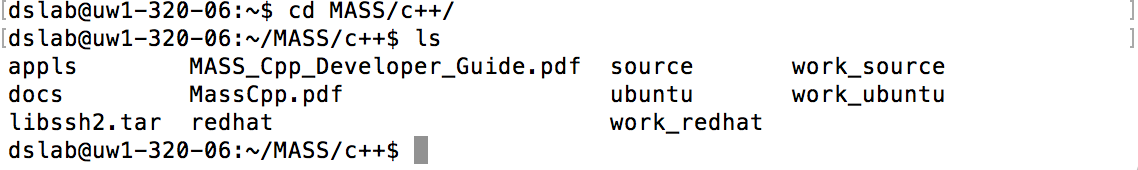 Figure 1 Location of MASS C++The codebase is broken up into several folders.  The work_ folders are currently unused and present only for historical reasons.  Development occurs with git branches based on the source directory.   The redhat and ubuntu folders contain Makefiles specific to those systems.  The source folder contains the release version of the MASS C++ library.  Within the appls directory there are sevral sample MASS applications that can be used to test the MASS C++ library, those applications are: SugarScape, Wave2D, Heat2D, and Conway’s Game of Life.Getting a copy of the code for developmentTo get a local copy of MASS C++, git clone the repository on your machine from:https://bitbucket.org/mass_library_developers/mass_cpp_core (the repository is private for now)or on the Linux lab machines copy the contents of:/net/metis/home/dslab/MASS/c++/Making ChangesMaking the changeIf you are unfamiliar with Git, checkout the Git training files for more indepth discussion on how to use in in development.  The training files can be found in the ~/Training/GitTraining folder.MASS C++ is using the Git Flow model for updates.  To add a feature, branch off of the develop branch.  You can then push your branch to origin to test it in Jenkins.Here is the basic workflow in the command line, which should be very close to any GUI Git application’s process.git checkout –b <MY_BRANCH_NAME>git add <CHANGED_FILES>git commitgit push origin <MY_BRANCH_NAME>Building the changeThere are two ways to build your project.Method 1: JenkinsThe easiest is to go to Jenkins MASS-Cpp Branch Build.  Select Build with Parameters.  Then enter the name of your branch.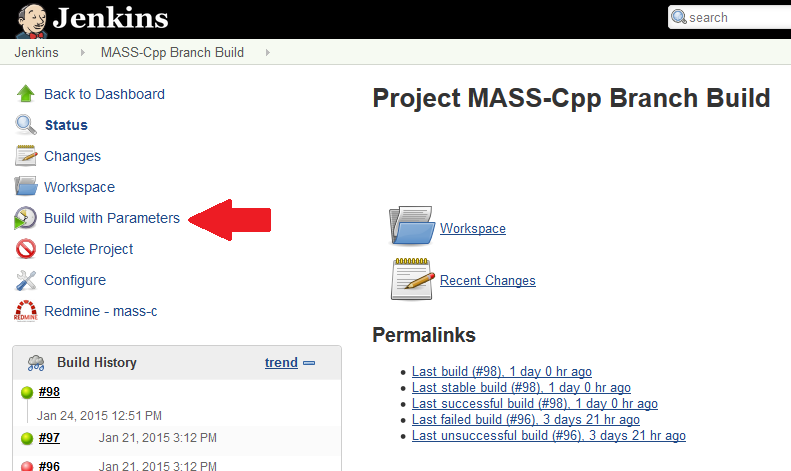 Figure 2 Building with ParametersIf the build is green, then it compiled successfully.  If not, compilation has failed.Method 2: Linux LabTo build a particular branch, you will need to clone the repository into a folder so you can checkout the correct branch you need to build.For the Linux Lab machines, you can do the following:ssh dslab@uw1-320-lab.uwb.edumkdir <MY_NAME>cd <MY_NAME>cp –a /net/metis/home/dslab/MASS/c++/. /net/metis/home/dslab/<MY_NAME>or clone your branch into your new directory.You will now be able to checkout your branch.  To build it, enter the ubuntu directory and typemakeThis will build the MASS library.Warning: This only builds your changes.  Runtime errors will not be detected.  Do not assume that you have not broken anything until you run your branch on one of the Linux machines!Note: When building MASS C++, use the redhat makefile if building on Hercules, and use the Ubuntu makefile if building on the Linux lab machines.  The Ubuntu machines are preferred for testing development.Editing the makefileTo compile your MASS C++ library inside of your /source you need to edit the makefile inside of the Ubuntu directory or Redhat directory.  The change you will need to make is on the SOURCE variable, the source needs to point to the directory that contains your MASS library.If you keep the structure of the /net/metis/home/dslab/MASS/c++/ then your SOURCE should point to:SOURCE=../sourceIf you want to compile and use the release version of MASS C++ library point your source toSOURCE=/net/metis/home/dslab/MASS/c++/sourceNote: When using the release MASS library you will need to point your applications to this library in your compile.sh file.Testing the changeIn addition to cloning the repository inside your MASS application directory, you should have each of the following files: symbolic link to mprocess, symbolic link to killMProcess.sh, machinefile.txt, compile.sh, and run.sh files; along with your MASS C++ application files.Symbolic LinksFirst navigate to your MASS application directory and then use the following terminal command to create a symbolic links.ln –s ~dslab/MASS/c++/Ubuntu/mprocess mprocessln –s ~dslab/MASS/c++/Ubuntu/killMProcess.sh killMProcess.shNote: If your MASS application is hanging when you run it, please check that you have a good symbolic link to mprocess.Mchinefile.txtThe machinefile.txt will tell your MASS application which other Linux lab machines will be child nodes and should be a plain text file that has the following format:uw1-320-01uw1-320-02uw1-320-03uw1-320-04If your machinefile.txt looks like the example given, then this means your parent node cannot be any of those machines; meaning you cannot start your MASS application from those machines. Also this means you will use a total of 5 machines while running your MASS application (this is passed in as argument 4 in your run.sh).Compile.shThe compile.sh script is used to compile all of your MASS application files.  Compile your main program as well as all your Agents/Places-derived classes.  To compile your program that includes main( ), say main.cpp, type:  g++ -Wall main.cpp –I$MASS_DIR/source –L$MASS_DIR/Ubuntu –Imass –I$MASS_DIR/Ubuntu/ssh2/include –L$MASS_DIR/Ubuntu/ssh2/lib –Issh2 –o mainTo compile your Agents/Places-derived class, say Land.cpp, type: g++ -Wall Land.cpp –I$MASS_DIR/source –shared –fPIC –o LandNote that you must compile all your Agents/Places-derived classes whose executable is dynamic-linked to mprocess whenever your main program invokes new Places( ) or new Agents( ). Inside your compile.sh file you will also need to set up the following two shell variables:export MASS_DIR=/net/metis/home/dslab/MASS/c++export LD_LIBRARY_PATH=$LD_LIBRARY_PATH:/net/metis/home/dslab/MASS/c++/Ubuntu/ssh2/lib:/net/metis/home/dslab/MASS/c++/ubuntuTo use your MASS c++ library point MASS_DIR to the directory that contains your MASS library directory.Run.shYour run script will run your executable file and must pass in the four arguments that MASS::init() needs, along with any specific arguments for your MASS application. Here are the arguments for MASS::init():arguments[0] //usernamearguments[1] //passwordarguments[2] //machinefile namearguments[3] //port numberMASS Sample ApplicationTo run MASS with the sample program, you will need to have setup a clone of the repository as shown in Method 2.  In the ubuntu/samples folder, typesh compile.shsh run.shThis will run MASS with a test program so you can catch obvious runtime errors.Releasing a New VersionTagging in Git For ReleaseCopy to the Release Directory 